Ref.: 2013-01-D-64-en-4Orig.: ENAccredited European SchoolsBOARD OF GOVERNORS OF THE EUROPEAN SCHOOLSIntroductionThe Board of Governors gave a mandate in its December 2012 meeting to the Secretary-General to rationalise the decisions taken concerning the Accredited European Schools and draft a new streamlined document for the Board of Governors’ April 2013 meeting. The objective of the “Regulations on Accredited European Schools” is to provide a coherent and clear framework for the pedagogical accreditation of schools as Accredited European Schools by using a single set of terms, concepts and definitions.ConsiderationsThe Board of Governors of the European Schools decided at its meeting of 25, 26 and 27 April 2005 in Mondorf to open up the European School system beyond the establishment of fully fledged European Schools, allowing for the pedagogical accreditation of schools in the European Union, which offer European Schooling in analogous application of Articles 2 and 4 of the Convention defining the Statute of the European SchoolsThe objectives of the Board of Governors were to widen access to the European Baccalaureate and establish cooperative links allowing schools in Member States to provide European schooling for a dual purpose: firstly, in order to facilitate mobility, to offer multilingual and multicultural education and European certification to the children of the staff of Community institutions too thinly spread in Europe for such education and certification to be available to them in fully-fledged European Schoolssecondly, to permit the development of this type of schooling in national schools in Member States which might wish to offer it. Since 2005, the Board of Governors has made several decisions and it has approved many texts regarding the criteria and procedure for the pedagogical accreditation as an Accredited European School as well as the auditing of such schools in order to ensure that the quality of European Schooling in such schools is equivalent to the schooling in fully fledged European Schools.Accredited European Schools are schools in a Member State of the European Union which have obtained pedagogical accreditation from the Board of Governors in analogous application of the Convention as an establishment offering European schooling equivalent to that provided in European Schools established under Article 2 of the Convention. Accredited European Schools are outside the administrative and financial framework to which the European Schools are subject.The competence of the Board of Governors to accredit schools as offering an equivalent to European schooling in European Schools established under the Convention is inherent a maiore ad minus in the competence to establish fully fledged European Schools established under Article 2 of the Convention. Since it binds all Member States with respect to the recognition of the schooling in the Accredited European Schools just as for European Schools, the accreditation decision needs to be taken unanimously.However, the Board of Governors is not competent to provide budgetary means to Accredited European Schools, since no such competences are foreseen in the Convention. Budgetary competences of an organisation are limited to its explicit competences and may not be extended by analogy. Thus all costs related to the accreditation of Accredited European Schools have to be borne by the school applying for accreditation, respectively the authority in charge of this school.In various documents different terms were used to define Accredited European Schools: TYPE II and TYPE III European Schools, European Schooling, and Associate Schools.European Schools established pursuant to Article 2 of the Convention are denominated Type I European Schools, while both Type II and Type III European Schools are schools accredited by the Board of Governors as offering European schooling equivalent to that in Type I European Schools. A distinction was made between TYPE II and TYPE III European Schools on the grounds that, unlike the latter, the TYPE II European Schools give priority for enrolment purposes to children of staff of the EU institutions and other bodies as defined by the relevant EU legislation and are therefore entitled to receive funding from the European Commission in proportion to the number of such EU staff pupils enrolled pursuant to the applicable legislation.  However, from the point of view of the European School system, which is exclusively responsible for the pedagogical accreditation, there is no difference between the two. For the sake of simplification and harmonisation, in the context of the pedagogical accreditation it is proposed from now on to use the term "Accredited European Schools", which includes both TYPE II and TYPE III Schools. The attached “Regulations on Accredited European Schools” proposal has been written to clarify the legal framework of Accredited European Schools, to adapt it to the pedagogical evolution of the European School System and to render it more transparent in form of a consolidated text. Representation of the Accredited European SchoolsThe wider availability of European schooling and of the European Baccalaureate and the cooperation envisaged for this purpose can materialise only on the basis of a contractual approach, agreed between the European School system, represented by the Board of Governors, represented by the Secretary-General of the European Schools, and the competent educational legal entity or authority in the countries concerned, represented by its legal representative.The Accredited European Schools are represented in the Board of Governors meeting by the Heads of Delegations of the member state, in which the Accredited European School is located.The Directors, Teachers and Parents of Accredited European Schools should have a possibility to be represented in the Joint Teaching Committee as invited observers without voting rights. The “Rules of procedure for the Joint Teaching Committee”- document (2009-D-295-6) should be modified accordingly.ProposalThe Joint Board of Inspectors and the Joint Teaching Committee are requested to give their opinion on following proposals.1) Adoption of the Regulations on Accredited European Schools2) Modification of the “Rules of procedure for the Joint Teaching Committee”- document (2009-D-295-6). It is proposed that the following sentence should be added to the Article 2: “The representative of Directors, Teachers and Parents of Accredited European Schools are invited as observers without voting rights”These decisions enter into force immediately after the decision of the Board of Governors. They repeal and replace all the existing rules and decisions of the Board of Governors concerning Accredited European Schools.Opinion of the Joint Board of InspectorsAt its meeting  of 6 February 2013, the Joint Board of Inspectors scrutinised and took note of the  document ‘Accredited European Schools’ (2013-01-D-64-en-1) and expressed a favourable opinion on proposals 1) and 2) above. It did, however, express some reservations about certain articles of the Regulations on Accredited European Schools.  The Joint Board of Inspectors’ opinion was communicated to the Joint Teaching Committee during the meeting.  Opinion of the Joint Teaching CommitteeAt its meeting of 7 and 8 February 2013, the Joint Teaching Committee scrutinised and took note of the  document ‘Accredited European Schools’ (2013-01-D-64-en-1) and expressed a favourable opinion on all the proposals submitted in 1) and 2) above.It did, however, make some comments and proposals regarding adoption of the Regulations on Accredited European Schools.  The Joint Teaching Committee is bringing to the Budgetary Committee’s attention, for its opinion, document 2013-01-D-64-en-2, which takes account of the comments and proposals made by the Joint Teaching Committee regarding proposal 1) and invites it to recommend to the Board of Governors that it approve the document, with immediate entry into force.  Opinion of the Budgetary CommitteeAt its meeting of 19 and 20 March 2013, the Budgetary Committee took note of the document ‘Accredited European Schools’ (2013-01-D-64-en-2).The Budgetary Committee recommended that the Board of Governors should approve the proposed attendance of representatives of Accredited Schools at joint committee meetings and requested that some amendments be made to the proposed Regulations on Accredited Schools. It also recommended approval of the document by the Board of Governors. Regulations on Accredited European SchoolsTitle I		General principles and definitionsTitle II		Accreditation Agreement		Chapter I	Accreditation conditions		Chapter II	Accreditation procedure			Section 1	Preliminary documents			Section 2	Accreditation audit			Section 3	Decision of the Board of Governors			Section 4	Renewal of accreditationTitle III	Implementation of the Accreditation AgreementTitle IV	Expiry of accreditationTitle V		DisputesTitle VI	Transitional and repeal provisionsAnnex I	General Interest File formAnnex II	Dossier of Conformity formAnnex III	Audit formAnnex IV	Catalogue of general criteria and indicators for the accreditationAnnex V	Model Accreditation AgreementAnnex VI	Model Agreement (secondary years 6 and 7)Title I:	General principles and definitionsArticle 1	Accredited European Schools are schools which, without forming part of the network of European Schools organised by the intergovernmental organisation ‘The European Schools’, offer a European education that meets the pedagogical requirements laid down for the European Schools but within the framework of the national school networks of the Member States and hence outside the legal, administrative and financial framework to which the European Schools are compulsorily subject. Article 2	Under the conditions and within the limits laid down by these Regulations and the particular agreements concluded pursuant to them (hereinafter referred to as ‘Accreditation Agreements’), the European Schools may, subject to reciprocity, grant to Accredited European Schools equivalence between the pedagogical standard, year group by year group, of the education provided by the Accredited European School and that provided by the European Schools. 	It follows therefrom that subject to reciprocity, passing a school year in the Accredited European School shall be regarded, automatically and without any formality, as equivalent to passing the corresponding school year in a European School, it being understood, however, that this success does not result in entitlement to enrolment at or admission to a European School, one and the other remaining subject in particular to the decisions of the Board of Governors of the European Schools,  to the relevant provisions of the General Rules of the European Schools and, where applicable, to the enrolment policies enacted by the competent organs. Title II:	AccreditationChapter I 	Accreditation conditionsArticle 3Only schools which undertake to enhance and promote their European specificity, by guaranteeing firstly, to provide their pupils with the same type of education as that provided in the European Schools and secondly, equality of opportunity for pupils in terms of preparation for the European Baccalaureate, subject, as far as secondary years 6 and 7 are concerned, to strict application of the provisions laid down by the Regulations pertaining to the European Baccalaureate. The pedagogical equivalence, year group year group, of the education provided by the Accredited European School and that provided by the European Schools must be ensured in such a way that it confers on pupils of Accredited European Schools the same rights as those granted to pupils of the European Schools by Article 5 of the Convention defining the European Schools signed at Luxembourg on 21 June 1994.Article 4As far as the linguistic conditions of the education provided are concerned, a school may be accredited only if, within the meaning of the General Rules of the European Schools: 1.	(The Board of Governors did not approve the new proposal at its April 2013 meeting. Therefore, the decision taken by the Board of Governors at its meeting at Mondorf-les-Bains on 25, 26 and 27 April 2005 will remain valid until a new text will be approved )2.	It offers mother tongue courses to pupils without their own language section. The minimum number of pupils as from which such a course is created is left to the discretion of the Accredited European School.3.	Pupils without their own language section receive support to learn the language of the section which they join.  4.	Language learning provision in terms of Languages II, III and IV complies with the Regulations in force in the European Schools, more especially with the provisions of the General Rules of the European Schools and with the particular decisions of the Board of Governors concerning the teaching of languages. Exceptions to the aforementioned regulations may, however, be proposed by the school which is a candidate for accreditation at the time of submission of the Dossier of Conformity and must, where applicable, be approved by the Board of Governors. Article 5As far as the pedagogical content of the education is concerned, when it is envisaging offering the European Baccalaureate certificate, a school may be accredited only if, 1.	It undertakes to prepare pupils effectively to take the European Baccalaureate examinations in the last year of the secondary cycle, respecting the particular features which characterise European schooling and delivering a curriculum matching and consistent with that objective.2.	It undertakes, for years 6 and 7 of the secondary cycle, to abide by the Regulations for the European Baccalaureate, as signed on 11 April 1984 and amended by the Board of Governors at its meeting in Helsinki of 15 and 16 April 2008, and by the Arrangements for implementing those Regulations and the other decisions of the Board of Governors concerning the European Baccalaureate.3.	It offers a range of options, particularly in secondary years 6 and 7, which is conducive to pupils’ subsequent admission to courses in higher education. Article 6	Teachers must be qualified to teach their subjects in one of the EU Member state languages, and they must, in principle, have language competences similar to those of native speakers in their language of tuition.Article 7Accreditation may also be conditional upon:1.	The existence of a support system for special needs pupils, within the meaning of the legislation of the country in which the Accredited European School is located. 2.	The existence of ethics and religion courses within the meaning of the regulations of the European Schools, subject to compliance with the  legislation of the country in which the School is located and it being understood that the said courses may be replaced by teaching about religions and civics. 3.	Compliance with a minimum and maximum length per teaching period, it being understood that this length will be judged in relation firstly, to the general teaching timetable and secondly, to the scale of the subject and the pedagogical requirements.   Chapter II: 	Accreditation procedureSection 1: 	Preliminary documentsArticle 8In accordance with the form appearing in Annex I to these Regulations, the Member State shall present a General Interest File, whereby the Member State sets out the project, explains the reasons for it and describes the resources which it is prepared to deploy to carry out the project. The File shall be submitted to the Board of Governors accompanied by the opinion of the Joint Board of Inspectors, which shall give its opinion by a two-thirds majority.Article 9If the Board of Governors’ opinion is positive,   the school which is a candidate for accreditation shall, in accordance with the form constituting Annex II to these Regulations, present a Dossier of Conformity. The Dossier shall be submitted to the Board of Governors accompanied by the opinion of the Joint Teaching Committee, which shall give its opinion by a two-thirds majority.Section 2: 	Accreditation auditArticle 10If the Board of Governors’ opinion on the Dossier of Conformity is positive, the school which is a candidate for accreditation shall undergo a prior audit, conducted by the Joint Board of Inspectors.  The Joint Board of Inspectors shall form an audit committee comprising a maximum of four inspectors: The European Schools decide on the composition of the audit team according to the profile and structure of the school.Article 11The candidate school shall send a self-evaluation report to the audit committee before the inspectors’ visit; this report shall be produced in accordance with the form constituting Annex III to these Regulations. Article 12After having scrutinised the self-evaluation, the audit committee shall visit the candidate school, where it shall obtain full information and shall ask any question which it deems relevant with regard to the objectives of the audit. Article 13The audit committee shall produce an audit report, taking account of the catalogue of general criteria and indicators appearing in Annex IV to these Regulations. The report shall be submitted to the candidate school, which may make known its observations thereon. The final audit report, accompanied by the candidate school’s observations and the opinion of the Joint Board of Inspectors, shall be submitted to the Board of Governors and to the legal representative of the candidate school. Section 3: 	Decision of the Board of GovernorsArticle 14The candidate school shall be accredited only if the Board of Governors grants accreditation unanimously.Accreditation shall be granted for a period of three years, which shall be renewable, and shall necessarily take effect on the first day of the school year. The decision to grant accreditation shall automatically carry with it the power for the Secretary-General to sign the Accreditation Agreement, the template for which appears in Annex V to these Regulations.  The aforementioned template  relates to accreditation and hence, recognition of pedagogical equivalence between the education provided by the Accredited European School and that provided by the European Schools for the first years of schooling up to secondary year 5 inclusive. For reasons connected with the specificity of that recognition at the level of secondary years 6 and 7 and having regard to the Regulations pertaining to the European Baccalaureate, there shall be a procedure for secondary years 6 and 7 which is separate from the one leading to accreditation of the other year groups. The accreditation for years 6 and 7 shall be granted by the Board of Governors, on submission of a Dossier of Conformity, at the end of the procedure referred to in Articles 9-14 of these Regulations. The decision to grant accreditation for secondary years 6 and 7 shall automatically carry with it the power for the Secretary-General to sign the Accreditation Agreement, the template for which appears in Annex VI to these Regulations.  Section 4: 	Renewal of accreditationArticle 15Subject to an application made at least nine months before expiry of the period, the European Schools may renew accreditation for successive periods of three years.The application for renewal may be granted only on the basis of an audit report produced by the inspectors of the European Schools designated and mandated by the Office of the Secretary-General to check the Accredited European School’s compliance with the conditions laid down by the Dossier of Conformity during the period which has elapsed and its ability to comply with them over the following three years.  The draft audit report shall be sent to the Management of the Accredited European School, which may make its observations and produce any additional documents that it deems relevant.  The report, as possibly amended following examination of those observations and documents, shall be submitted to the Board of Governors, accompanied by a certified copy of the latter. 	The Board of Governors shall take a decision on the renewal application by the 30 June preceding the date of expiry of the Accreditation Agreement.  Title III:	Implementation of the accreditation agreementArticle 16The teachers of the Accredited European School may receive any in-service training provided by the European Schools subject to the conditions laid down in Article 17.Teaching material specific to the European Schools, and in particular the documents  Intermath, Eurobio and File for Europe, shall be supplied to the Accredited European School at cost price, plus any tax of any kind generally levied,  for whatever reason, by the public authorities. This material shall be transported under the responsibility and at the expense, risk and peril of the Accredited European School. Article 17All the costs entailed by accreditation and its effects, without reservation or exception, shall be borne solely by the Accredited European School.  Those costs shall correspond to: a. 	the travel and subsistence expenses of the inspectors sent by the European Schools. They will be defrayed on the basis of a mission order and under the same conditions as when inspectors carry out a mission on behalf of the European Schools;b.	the expenditure incurred by staff of Accredited European Schools in attending the in-service training courses – referred to in Article 16 – organised by the European Schools; c.	The teaching materials referred to in Article 16.The costs of purchasing and dispatching the teaching material referred to above will be refunded to the European Schools by the Accredited European School in accordance with the scales set by the budget of the European Schools, on submission of an expense claim.  Article 18In secondary years 6 and 7, the Accredited European School must follow exclusively the curriculum and the structure of studies specific to the European Schools system, so as to allow full recognition of the qualification of European Baccalaureate certificate-holder. Pupils’ registration for and participation in the European Baccalaureate examinations shall be subject to  regular and consecutive attendance at classes in years 6 and 7 of the secondary cycle of the Accredited European School or of a European School. Pupils of the Accredited European School who, at the end of year 7, fulfil the academic conditions for access to the European Baccalaureate shall be eligible to take the examination, subject, firstly, to registration at the School and secondly, to payment of the registration fee fixed by the Board of Governors.  	The costs entailed by organisation of the European Baccalaureate will be invoiced to the Accredited European School on a pro rata basis, according to the total number of pupils registered for the session concerned. These costs will be calculated on the basis of the total cost of organisation of the Baccalaureate divided by the total number of pupils registered for the session in question. Those costs will be refunded to the European Schools on submission of an expense claim.  Organisation of the European Baccalaureate in each examination centre is presented in the Regulations for the European Baccalaureate and the Arrangements for implementing the Regulations for the European Baccalaureate, as referred to in Article 5 of these Regulations.  The European Baccalaureate is awarded by the Secretary-General of the European Schools, on behalf of the Board of Governors, at the end of secondary year 7 of the European School, or of the corresponding year of a school accredited by the Board of Governors, to pupils who have passed the Baccalaureate examinations.  Pupils of the Accredited European School may lodge an administrative appeal, on procedural irregularity grounds, against the European Baccalaureate examinations under the same conditions as pupils of the European Schools, in accordance with the provisions of Article 12 of the Arrangements for implementing the Regulations for the European Baccalaureate. Appeals must be lodged with the Chairman of the Examining Board through the Director of the Accredited European School. A contentious appeal against the decision of the Chairman of the Examining Board may be lodged with the Complaints Board of the European Schools, as established by Article 27 of the Convention defining the Statute of the European Schools. Title IV:	Expiry of accreditationArticle 19	Without prejudice to the right to withdraw accreditation enjoyed by the Board of Governors pursuant to Article 20, and unless renewal has been applied for and obtained under the conditions set out in Article 15, accreditation shall automatically be terminated, without notice or compensation,  at the end of the three-year period laid down in the second paragraph of Article  14.Article 20In the event of a serious breach, and without prejudice to any damages, the Board of Governors may, on a proposal from the Secretary-General, withdraw accreditation on the basis of a reasoned decision.Only the following may be regarded as serious breaches:  a.	non-payment of the sums referred to in Article 17;b.	the existence of serious risks to pupils’ safety and security or health on the Accredited European School’s premises or on account of its staff;  c.	clear infringement of one or more of the conditions laid down in the Dossier of ConformityArticle 21When he/she finds that there has been a serious breach within the meaning of Article 20, the Secretary-General shall send to the Accredited European School formal notice to desist from any further such breach; he/she shall notify the Board of Governors without delay of the sending of such formal notice. The formal notice shall contain an invitation from the Secretary-General to desist from the serious breach found, within eight days for the breaches referred to in a., within one month for the breach referred to in b. and within three months for the breach referred to in c.   	However, depending on the nature and seriousness of the breach found and on the time required for the Accredited European School to desist from any further such breach, the Secretary-General of the European Schools may extend the time periods laid down in the previous paragraph, although this extension may not exceed double the time period allowed. 	If the Accredited European School fails to comply with the demands made in the formal notice, the Secretary-General shall refer a request for withdrawal to the Board of Governors. 	The Board of Governors shall take a decision on the request unanimously with the abstention of the Member State in which the Accredited European School is located in order to avoid any conflict of interest, whether actual, apparent or potential. 	The Secretary-General shall notify the Accredited European School of the Board of Governors’ decision without delay.  Withdrawal of accreditation shall automatically involve a maximum period of notice of three months.  In any event, this period of notice shall expire not later than the day before the first day of the school year following the one in which notification of the period of notice was given. Title V	DisputesArticle 22	The Courts and Tribunals of the Brussels judicial district shall have sole jurisdiction in any dispute between the European Schools and Accredited European Schools regarding the granting, implementation or withdrawal of accreditation. 	The law applicable to these Regulations shall be Belgian law.Title VI: 	Transitional and repeal provisionsArticle 23	Schools currently accredited pursuant to agreements concluded prior to adoption of these Regulations shall continue to qualify for accreditation until the end of the current accreditation period, under the terms and conditions laid down by those agreements.   Article 24	These Regulations repeal all previous regulatory provisions which are contrary to them.  Annex IVRef.: 2012-09-D-30-en-1Orig.: ENCatalogue of general criteria and indicators for the accreditation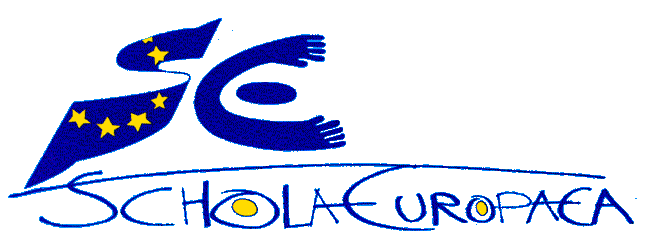 European SchoolsOffice of the Secretary-General  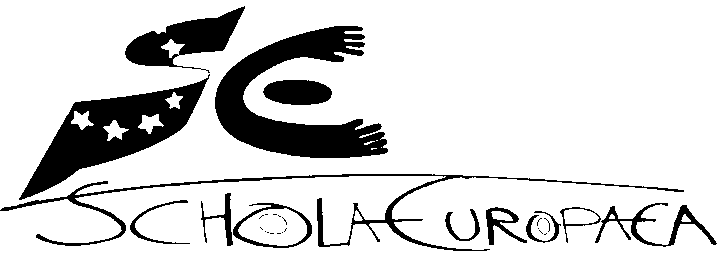 Schola EuropaeaOffice of the Secretary-GeneralPedagogical Development UnitI. Pedagogical equivalence I. Pedagogical equivalence I. Pedagogical equivalence Organisation of studies and subjects correspond to the European Schools (ES) system until S5Time allocation to the different subjects and cycles (nursery, primary, S1-5) corresponds to the ES systemSyllabuses used in different subjects (nursery, primary, S1-5) corresponds to the ES systemThree vehicular languages as L2 are offeredL3 tuition is offeredOrganisation of studies and subjects correspond to the ES system on S6-7The school organises / has an intention to organise the European Baccalaureate Organisation of studies in S6-7 corresponds to the regulations of the European Schools system Time allocation to the different subjects in S6-7 corresponds to the regulations of the ES systemTeaching in S6-7 is entirely consistent with the European Schools syllabusesThree vehicular languages as L2 are offeredL3 tuition is offeredThe range of options in S6-7 are conducive to pupils subsequent admission to the higher education coursesAll students preparing for the European Baccalaureate have had European schooling in S6-7Organisation of the European Baccalaureate corresponds to the ES system fullyThe school management ensures that all relevant stakeholders are aware of the document Arrangements for implementing the regulations for the European Baccalaureate, including the assessment proceduresOrganisation of part examinations corresponds to the regulations of the ES systemProcedures are defined to prepare and organise the baccalaureate examinations (tasks, responsibilities, procedures etc.)Special arrangements for the pupils with special education needs (SEN) are authorised and organised according to the document 2009-D-559 Special arrangements for the baccalaureate for candidates with special needsII.   Management and OrganisationII.   Management and OrganisationThe school management ensures that teachers are up-to date with current pedagogical developments both in terms of subject content and methodologyThere is a plan for continuous pedagogical development both at school and personal levelRecords of the activities of continuous pedagogical development are kept at school and personal levelThe school management enables and encourages cooperation and coordination within and between sections, subjects and cyclesThere is evidence of management role toharmonise pedagogical procedures within and between sections, subjects and cyclesThere is evidence of teachers exchanging professional experiences and expertise between levels, sections, schools, etc.There is evidence of meetings, projects, etc. supporting cooperation and coordination within and between sections, subjects and cyclesThe school has guidelines for transition of pupils from nursery to primary and from primary to secondaryThere is evidence of procedures for transition of information from nursery to primary and from primary to secondary (meetings, visits, projects, etc).The management ensures mother tongue tuition to pupils whose mother tongue does not correspond to the language of the sectionThere is evidence of school organising mother tongue tuition for pupils whose mother tongue does not correspond to the language of the section (including allocated time, grouping etc.)The school follows the ES L1 syllabusesThe school management ensures an effective use of teaching timeTimetabling ensures an equitable distribution of subject time through the week/half term    Measures are taken to make best use of     teaching time (including replacements)III. School Ethos and ClimateIII. School Ethos and ClimateA European Context is established in order to foster mutual understanding and respect for diversity in a multicultural settingThe European dimension is integrated in     subjects syllabuses, teachers planning     and lessonsA rich provision of European language      courses and high standards in them is ensured  (L3,  L4)Pupils work together across language    sections There is evidence of celebration of     National festivals and reference to     national current affairsSchool organises communal events which bring together pupils and teachers (and parents) from different language sectionsThe physical environment reflects the purpose of teaching and learningThere is an adequate number of rooms of    appropriate sizeClassrooms and public areas are clean, safe, tidy and are in good repairThere are displays of work and other Materials in corridors and classrooms related to the European dimensionThe social climate promotes successful learning and fosters tolerance and mutual respectThere is evidence of mutually respectful        relations between members of the           school community, in particular across        language sections Pupils behaviour and attendance are monitoredCommunication is rapid and appropriateThere are formal and informal communication channels within the school communityThere are formal and informal communication channels with stakeholders outside the schoolCo-operation with the societyThere is evidence of co-operation withlocal community, local schoolstrade and industry, schools abroad (including European Schools, international co-operationIV. Curriculum and PlanningIV. Curriculum and PlanningThere is a long term and short term planning based on the curriculumTeachers have their short term and long     term planning based on the curriculumThe planning documents are regularly reviewed and revisedTeachers hand over their planning documents to the managementThere is continuity and progression from year to yearThere is evidence of transfer of planning     documents from teacher to teacherPlanning documents are easily accessible     to the substitute teachersThe planning within and across the sections is harmonisedThe school has guidelines for short and     long term planning which are followed      by the teachersThe school has planning templates      which are used by the teachersIndividual needs of pupils are respected in planningDifferentiation is taken into account in planning documentsV. ResourcesV. ResourcesHuman resources are managed efficientlyTeachers are appropriately qualifiedSubject teachers (art, music, PE, science subjects, mathematics, L2-L4, history, geography, etc.) have the required language skills according to the regulations of the European Schools systems L1 teachers are native speakers of the language they teachAuthorities of the country in which teachers are qualified to teach, are consulted in recruitmentA range of adequate equipment is available   There is an adequate supply of subject-    Related equipment   There is an adequate supply of ICT     equipment   There is a school library / media centre    with adequate range of relevant books    and ICT materialsA range of European dimension resources is usedEuropean, multicultural and national resources are used appropriately and integrated into the teachingVI. Teaching and Learning (based on class-visits)VI. Teaching and Learning (based on class-visits)Teachers realise the ES syllabuses   Teachers show knowledge of the subject   and the European School syllabuses   Lessons are planned, well-structured and    related to the syllabusCulture, history and geography of      different  countries are integrated in the    teaching  and learning process in the classes when  relevant    Cross-curricular links are emphasizedTeachers employ a variety of teaching and learning methods appropriately used to the content to be taughtTeachers communicate the objectives    and competences to be accomplished to    their pupilsWhen possible teaching encourages    awareness of broadened context outside    the classroom or the particular lessonTeachers use variable methods (work in    pairs, groups, teams, individually etc.)Teachers involve all pupils activelyTeachers integrate ICT into their lessonsPupils are active learnersPupils show an active learning attitude      during the lessons (fingers in the air,     eager to answer, not busy with other things, working on their own etc.)Pupils get feedback in order to improve    their learningPupils are responsible for aspects of their     own learningPupils use ICT in learningTeachers take care of pupils' individual needs in their teachingDifferentiation is practiced in lessonsTeachers show effective class room managementTeachers create a stimulating learning      environment Teachers use resources effectivelyTeachers use teaching time effectivelyVII. Assessment and achievementsVII. Assessment and achievementsTeachers apply the school guidelines on assessmentSchool has guidelines on assessment Teachers apply the school guidelines on    assessmentTeachers assess pupils´ progress    (formatively and summatively) on a     regular basisA range of different assessment methods    is used to provide a broad picture of     pupils’ competences (knowledge, skills    and attitudes).The European Schools´ assessment system is usedRecord of child´s development, portfolio in Nursery cycleSchool report in Primary cycle and S1-5Harmonised tests and exams in S5The European Schools´ marking system in S6-7Assessment methods are valid, reliable and transparentAssessment is clearly related to the     learning objectivesInformation about learning objectives,     assessment criteria, time of assessment is    available for pupilsRecords of pupils progress are        maintainedPupils’ results are analysedPupils’ attainments are communicated to    their parents regularlyPupils develop the ability to assess their own work and that of their peersThere is evidence of self-assessment and peer assessmentVIII. Educational support VIII. Educational support VIII. Educational support Pupils individual needs are recognised and pupils get educational supportPupils individual needs are recognised and pupils get educational supportSchool has guidelines on educational supportThere are harmonised procedures to identify pupils individual learning needsPupils individual learning needs are      appropriately supportedPupils receive support in learning the language of the section into which they are integrated when neededILPs (Individual Learning Plans) are     compiled, reviewed and updatedGiven support is monitored, progress and  results are registeredSchool has guidelines on educational supportThere are harmonised procedures to identify pupils individual learning needsPupils individual learning needs are      appropriately supportedPupils receive support in learning the language of the section into which they are integrated when neededILPs (Individual Learning Plans) are     compiled, reviewed and updatedGiven support is monitored, progress and  results are registeredResources for educational support are in placeResources for educational support are in placeSupport materials are available (ICT,       national materials etc.) and easy to accessTime allocation of support is transparent       and flexibleRelevant services for educational support are availableSupport materials are available (ICT,       national materials etc.) and easy to accessTime allocation of support is transparent       and flexibleRelevant services for educational support are availableIX. Quality assurance and developmentIX. Quality assurance and developmentIX. Quality assurance and developmentIX. Quality assurance and developmentThe school has described its vision and its areas of improvement in the school development plan or related documentThe school has clearly stated its aims and     objectivesThe school development plan is compiled in     consultation with the different stakeholders     of the schoolThe development activities are linked to the    objectives and to the short and long term    plans on areas of improvementThe school has clearly stated its aims and     objectivesThe school development plan is compiled in     consultation with the different stakeholders     of the schoolThe development activities are linked to the    objectives and to the short and long term    plans on areas of improvementThe school has clearly stated its aims and     objectivesThe school development plan is compiled in     consultation with the different stakeholders     of the schoolThe development activities are linked to the    objectives and to the short and long term    plans on areas of improvement